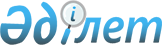 "Бағаларына мемлекеттік реттеу белгіленген бөлшек саудада өткізілетін мұнай өнімдеріне шекті бағаларды белгілеу туралы" Қазақстан Республикасы Энергетика министрінің 2015 жылғы 19 мамырдағы № 361 бұйрығына өзгерістер енгізу туралы
					
			Мерзімі біткен
			
			
		
					Қазақстан Республикасы Энергетика министрінің 2022 жылғы 14 шiлдедегi № 241 бұйрығы. Қазақстан Республикасының Әділет министрлігінде 2022 жылғы 14 шiлдеде № 28801 болып тіркелді. Бұйрықтың қолданыста болу мерзімі 2023 жылдың 10 қаңтарына дейін
      ЗҚАИ-ның ескертпесі!
      Бұйрықтың қолданыста болу мерзімі - 10.01.2023 (бұйрықтың 4 т.)
      БҰЙЫРАМЫН:
      1. "Бағаларына мемлекеттік реттеу белгіленген бөлшек саудада өткізілетін мұнай өнімдеріне шекті бағаларды белгілеу туралы" Қазақстан Республикасы Энергетика министрінің 2015 жылғы 19 мамырдағы № 361 бұйрығына (Нормативтік құқықтық актілерді мемлекеттік тіркеу тізілімінде № 11165 болып тіркелген) мынадай өзгерістер енгізілсін:
      бұйрықтың кіріспесі жаңа редакцияда жазылсын:
      "Мұнай өнімдерінің жекелеген түрлерін өндіруді және олардың айналымын мемлекеттік реттеу туралы" Қазақстан Республикасы Заңы 7-бабының 15) тармақшасына және 14-бабының 2-тармағына сәйкес БҰЙЫРАМЫН:";
      1-тармақ мынадай редакцияда жазылсын: 
      "1. Бағаларына мемлекеттік реттеу белгіленген бөлшек саудада өткізілетін мұнай өнімдеріне шекті бағалар қосылған құн салығы есебімен мынадай мөлшерде белгіленсін:
      1) Аи-80 маркалы бензин – 1 литр үшін 89 теңге;
      2) Аи-92, Аи-93 маркалы бензин:
      Қостанай, Солтүстік Қазақстан облыстарында – 1 литр үшін 187 теңге;
      Нұр-Сұлтан, Алматы, Шымкент қалаларында, Ақмола, Ақтөбе, Шығыс Қазақстан, Батыс Қазақстан, Алматы, Атырау, Жамбыл, Қарағанды, Қызылорда, Павлодар, Түркістан, Маңғыстау облыстарында, сондай-ақ Абай, Жетісу, Ұлытау облыстарында – 1 литр үшін 182 теңге;
      3) дизель отыны (жазғы, маусымаралық): 
      Ақмола, Ақтөбе, Шығыс Қазақстан, Батыс Қазақстан, Қостанай, Солтүстік Қазақстан облыстарында, сондай-ақ Абай облысында – 1 литр үшін 260 теңге;
      Нұр-Сұлтан, Алматы, Шымкент қалаларында, Алматы, Атырау, Жамбыл, Қарағанды, Қызылорда, Павлодар, Түркістан, Маңғыстау облыстарында, сондай-ақ Жетісу, Ұлытау облыстарында – 1 литр үшін 230 теңге.".
      2. Қазақстан Республикасы Энергетика министрлігінің Мұнай тасымалдау және өңдеу департаменті Қазақстан Республикасының заңнамасында белгіленген тәртіппен:
      1) осы бұйрықты Қазақстан Республикасының Әділет министрлігінде мемлекеттік тіркеуді;
      2) осы бұйрықты Қазақстан Республикасы Энергетика министрлігінің интернет-ресурсында орналастыруды;
      3) осы бұйрықты Қазақстан Республикасы Әділет министрлігінде мемлекеттік тіркегеннен кейін он жұмыс күні ішінде Қазақстан Республикасы Энергетика министрлігінің Заң қызметі департаментіне осы тармақтың 1) және 2) тармақшаларында көзделген іс-шаралардың орындалғаны туралы мәліметтерді ұсынуды қамтамасыз етсін. 
      3. Осы бұйрықтың орындалуын бақылау жетекшілік ететін Қазақстан Республикасының энергетика вице-министріне жүктелсін. 
      4. Осы бұйрық алғашқы ресми жарияланған күнінен бастап қолданысқа енгізіледі және күнтізбелік бір жүз сексен күн ішінде қолданылады.
       "КЕЛІСІЛДІ" 
      Қазақстан Республикасының
      Ұлттық экономика министрлігі 
					© 2012. Қазақстан Республикасы Әділет министрлігінің «Қазақстан Республикасының Заңнама және құқықтық ақпарат институты» ШЖҚ РМК
				
      Қазақстан Республикасы Энергетика министрі 

Б. Акчулаков
